Supplementary Material for an Online AppendixAppendixTable A1 – Saliency and Downstream Effects in Existing StudiesTable A2 – Turnout Effects of Treatment at Election 1 (May 2018)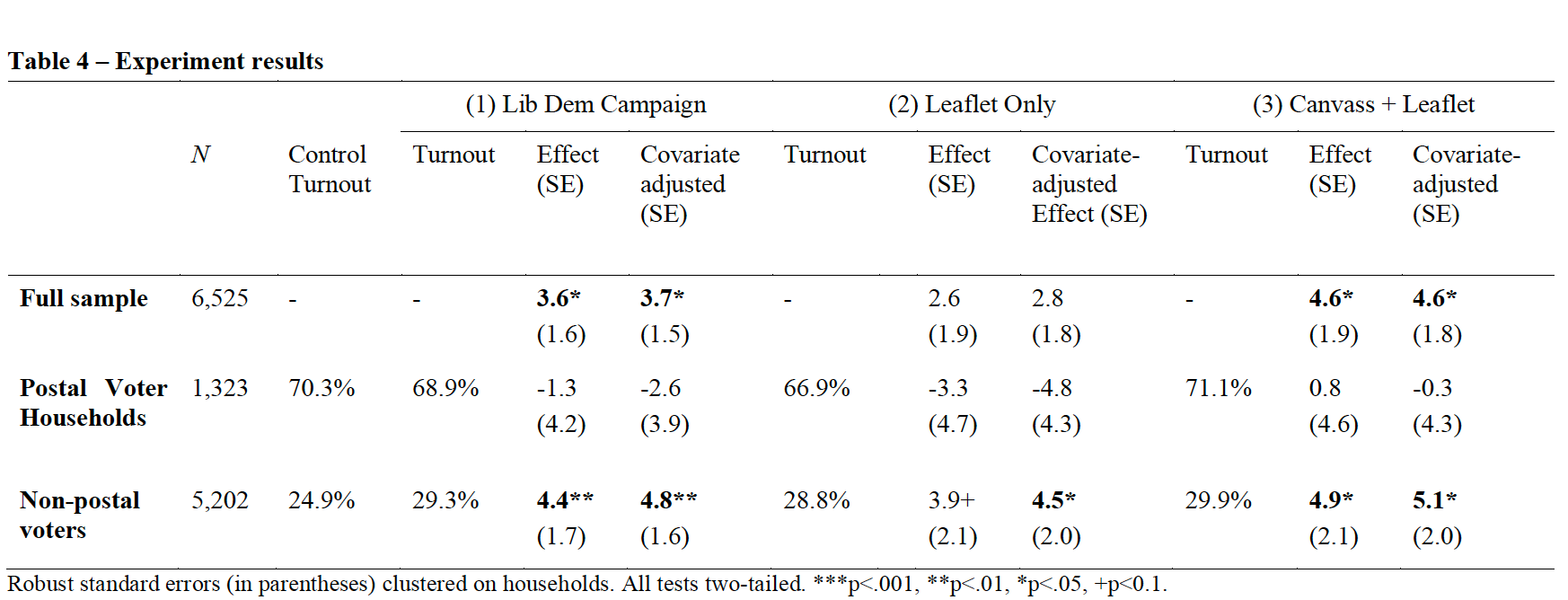 Figure A1. Liberal Democrat Leaflet Delivered in April/May 2018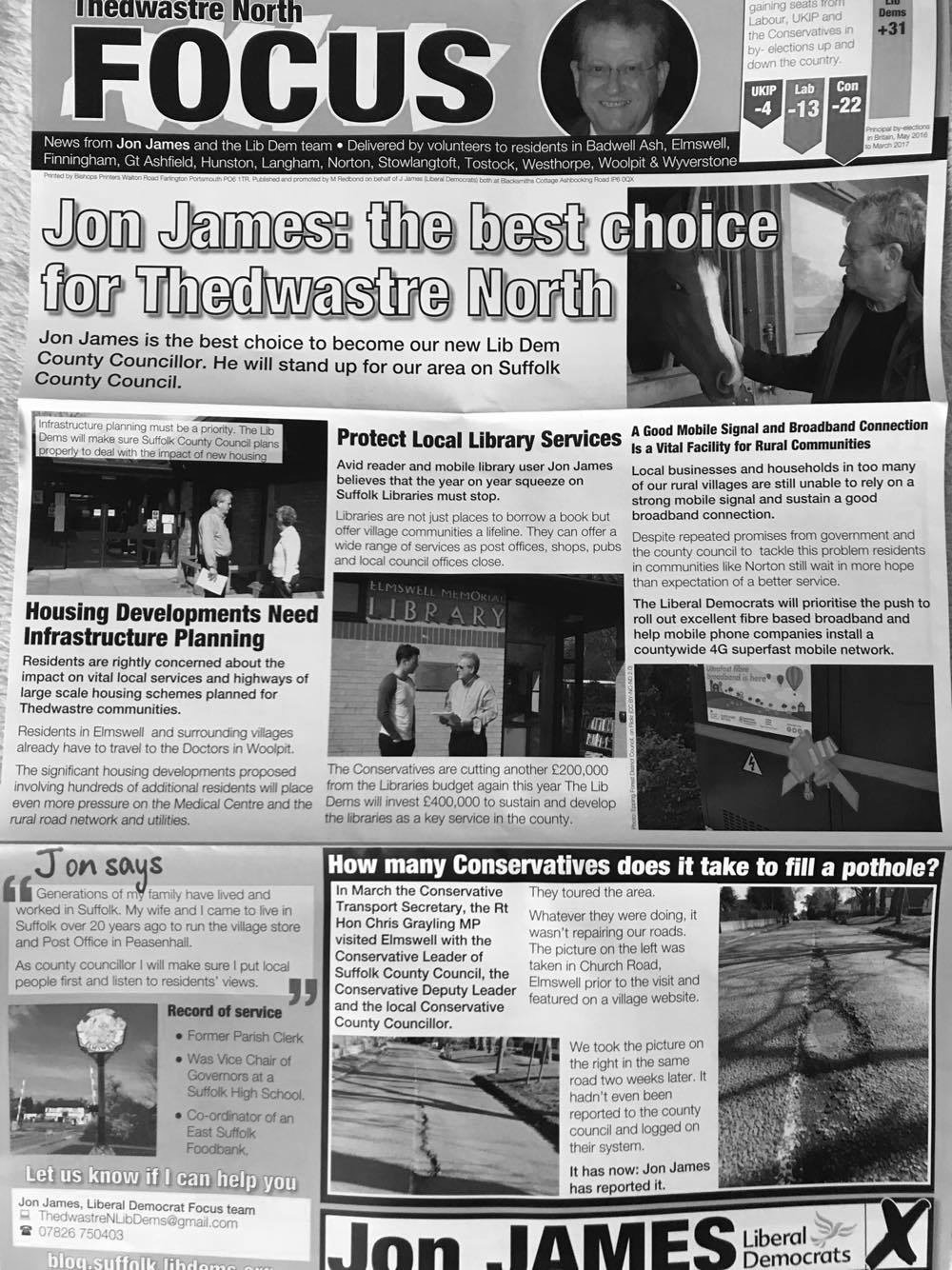 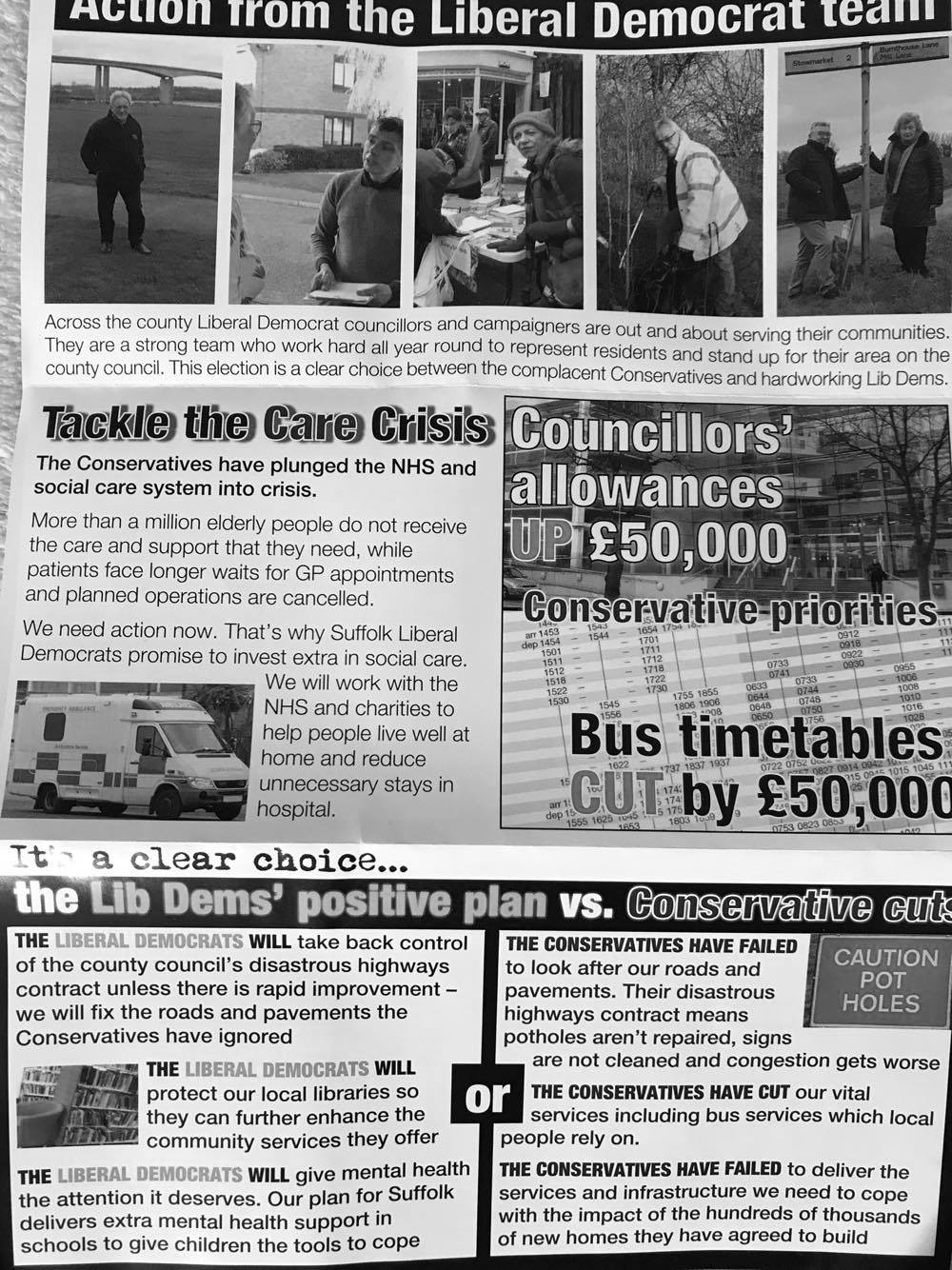 Figure A2. Canvass script for postal voter householdsFigure A3. Canvass script for non-postal voter householdsTable A3. Sample size and contact rates by treatment groupAttrition and Balance ChecksFirst, because the analysis is essentially a panel design, it is necessary to examine if there has been any attrition in the sample of voters between the May and June elections. We would expect a proportion of subjects from the experiment to fall off the electoral register between May and June due to ineligibility, deceases, or moving away from the area. However, given the short space of time between the May local election, and the June general election, the rate of attrition was relatively low. After the marked electoral registers were checked after the June general election, 253 voters from the original sample of 6,525 voters could not be found. Following the June general election, the overall sample size therefore fell from 6,525 to 6,272, representing a total attrition rate of 3.9%. Furthermore, the rate of attrition between the treatment and control groups are broadly similar. The rates of attrition in each experimental component, and each treatment/control group separately are presented in the table below.Table A4. Rates of Attrition in Treatment and Control GroupsWe can examine whether, following attrition between May and June, the balance of pre-treatment covariates between assignment groups does not differ substantially. Randomisation ensures that observable and unobservable characteristics of the experimental subjects should be balanced between treatment and control groups (Gerber and Green, 2012). However, given that there are small differences in the rates of attrition between the assignment groups, we can check again for balance between pre-treatment covariates among those subjects for whom data is available in June. Table A5 presents the balance of available individual-level characteristics across the treatment and control groups. This data was obtained through the local Liberal Democrats’ voter ID database. As Table A5 shows, the covariates do not vary appreciably between assignment groups. To verify the randomisation statistically, I follow the procedure outlined by Gerber and Green to test whether imbalances are larger than one would expect from chance alone (2012: 109). I run a multinomial logistic regression model (Table A6) to test whether assignment to treatment groups is significantly related to available individual-level covariate data. The results show that all covariates taken together do not significantly predict assignment to treatment conditions, increasing confidence that attrition did not affect the initial randomisation process. The pre-treatment covariate data is also used in the subsequent analysis, as per the pre-registration and pre-analysis plan, and includes sex, party support based on previous canvass analysis, ward, previous turnout, and age group.Table A5. Balance of Pre-Treatment Covariates between Assignment Groups, % (n)Table A6 – Multinomial regression of assigned on pre-treatment covariates after attritionOriginal StudyContextDownstream EffectsGerber et al., 2008Series of experiments conducted in August 2006 primaries, Michigan.Mixed. Some effects continued at Nov 2006 general election, Jan 2008 primaries, and August 2008 primaries. Effects decayed at Nov 2008 presidential election.John and Brannan, 2007/Cutts et al., 2009Gerber et al., 2010Nov 2007 municipal election and August 2008 primaries.Effects disappear at November 2008 presidential election.Mann, 20102007 gubernatorialEffects continued at both high (Nov 2008 general election) and low (June 2008 primaries) turnout elections.Panagopoulos, 2010Nov 2007 municipal electionsEffects mostly persisted at November 2008 presidential election.Davenport, 2010Nov 2007 municipal electionsEffects persist at the 2008 presidential primaries, but not at the September 2008 primary or the 2008 general election.Hill and Kouser, 20152014 California presidential primaryEffects do not persist at the November presidential election.Registered VotersLeaflet Contact RateCanvass Contacts achievedCanvass Contact RatePostal Voter HouseholdsCanvass + Leaflet515100%14328%Letter only541100%--Control269---Non-Postal Voter HouseholdsCanvass + Leaflet1,095100%30228%Leaflet only1,136100%--Control2,969---N6,525Assigned GroupAttrition RateFull Sample3.9%Non-Postal Voter Groups3.3%Control2.7%Leaflet3.8%Leaflet + Canvass4.4%Postal Voter Groups6.1%Control4.5%Leaflet6.7%Leaflet + Canvass6.4%Postal Voter HouseholdsPostal Voter HouseholdsPostal Voter HouseholdsNon-Postal Voter HouseholdsNon-Postal Voter HouseholdsNon-Postal Voter HouseholdsControlLeaflet OnlyCanvass + LeafletControlLeaflet OnlyCanvass + LeafletLib Dem7.4(19)8.3(42)7.1(34)11.3(326)11.1(121)10.4(109)Women50.2(129)52.7(266)54.4(262)51.4(1,485)50.7(554)50.8(532)Voted ‘0949.8(128)46.9(237)46.5(224)25.9(747)23.9(261)24.3(254)Age 60+8.2(21)10.5(53)7.5(36)7.8(226)7(76)7.8(82)Age 35-594.3(11)2.8(14)2.5(12)2.7(77)2.4(26)2.2(23)Age Under 358.2(21)7.1(36)8.3(40)7.9(227)8.8(96)5.6(59)Voted in 2009 most recent turnout data available in Thedwastre North. While more recent turnout data would be preferable, it is the balance between the groups that is crucial.Voted in 2009 most recent turnout data available in Thedwastre North. While more recent turnout data would be preferable, it is the balance between the groups that is crucial.Voted in 2009 most recent turnout data available in Thedwastre North. While more recent turnout data would be preferable, it is the balance between the groups that is crucial.Voted in 2009 most recent turnout data available in Thedwastre North. While more recent turnout data would be preferable, it is the balance between the groups that is crucial.Voted in 2009 most recent turnout data available in Thedwastre North. While more recent turnout data would be preferable, it is the balance between the groups that is crucial.Voted in 2009 most recent turnout data available in Thedwastre North. While more recent turnout data would be preferable, it is the balance between the groups that is crucial.Voted in 2009 most recent turnout data available in Thedwastre North. While more recent turnout data would be preferable, it is the balance between the groups that is crucial.N=5,028LR chi2=18.54Prob > chi2=0.1003Pseudo R2=0.002Pseudo R2=0.002assigned groupassigned groupCoefficientSEP>|z|NPV Control (base outcome)NPV Control (base outcome)NPV Control (base outcome)NPV Leafletattrition0(omitted)partysupport0.1188080.07288630.103woman-0.03322550.07114730.641votedin09-0.06445370.08593930.453pvhousehold0(omitted)age60-0.07262620.14126980.607age3559-0.09112740.23090030.693ageunder350.07064190.12963990.586_cons-1.1500810.14668650NPV Leaflet + CanvassNPV Leaflet + Canvassattrition0(omitted)partysupport-0.08185540.06723940.223woman-0.02938990.07230560.684votedin09-0.13038040.08687510.133pvhousehold0(omitted)age60-0.02204480.13792970.873age3559-0.22920530.24158140.343ageunder35-0.37599090.15291430.014_cons-0.79006430.1354320N=1,244Lr chi2=14.33Prob>chi2=0.426Pseudo R2=0.005Pseudo R2=0.005assigned groupassigned groupCoefficientSEP>|z|PV Controlattrition0(omitted)partysupport-0.0161640.15557520.917woman-0.10601920.15403740.491votedin090.17006470.16241940.295pvhousehold13.03161960.8460.989age60-0.3149350.27778990.257age35590.40906570.413670.323ageunder350.19387020.29384570.509_cons-13.7033960.84610.989PV Leaflet (base outcome)PV Leaflet (base outcome)outcome)PV Leaflet + CanvassPV Leaflet + Canvassattrition0(omitted)partysupport0.2978650.14769410.044woman0.0570980.12842030.657votedin090.08189270.13533260.545pvhousehold13.06282701.61210.985age60-0.35692370.23292950.125age3559-0.08827770.40229020.826ageunder350.11656070.24504390.634_cons-13.70249701.61210.984